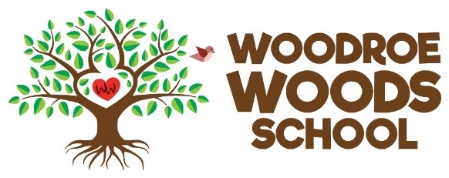 750 Fargo Avenue, San Leandro, CA  94579 • 510-582-3273 • www.woodroewoods.org2020-2021 Preschool Calendar(Please refer to Academic Calendar for details regarding the Elementary program.)Due to unusual circumstances, i.e. covid-19, dates are subject to change.	2020	Mon 8/10 – Mon 8/17:	Annual Clean Up / Fall Organization – School Closed 	Tue 8/18:	First Day of School	Mon 9/7:	Labor Day – School Closed 	Wed 11/11:	Veterans Day Holiday – School Closed	Mon 11/23-Fri 11/27:	Thanksgiving Holiday – School Closed 	Mon 12/21 to Fri 1/1:	Winter Break – School Closed 	2021	Mon 1/4:	Happy New Year! Preschool is back in session	Mon 1/18:	Martin Luther King, Jr. Holiday – School Closed Wed 1/27:	Open House for prospective Kindergarten families: 6pm  	Thur 2/11:	Preschool Spirit Day – Love (hearts, flowers, color red)	Mon 2/15:	President’s Day Holiday – School Closed 	Wed 3/17:	Preschool Spirit Day – Color Green and Rainbows 	Fri 4/02:	School Closure	Mon 5/31:	Memorial Day Holiday – School Closed	End of May:	Pre K Graduation – TBD	Fri 6/4:	Teacher Workday (Summer Preparation) – School Closed	Mon 7/5:	Independence Day Holiday Observed (*) – School Closed 	TBD	Last Day of Summer  	TBD	Last Day of Summer  (*) July 4, 2020 (the legal public holiday for Independence Day) falls on a Sunday, so Monday July 5th will be treated as a holiday.